Тема: «Подарим зайке сапожки»Программное содержание: Учить детей развивать мышечные ощущения, формировать контроль за тонусом мышц пальцев и кисти руки. Продолжить учить детей наносить пластилин тонким слоем, выкладывать и вдавливать фасоль по ограниченной поверхности указательным пальцем ведущей руки ребенка. Закреплять знания ребят о весне. Развивать мелкую моторику пальцев рук (пинцетный захват мелких предметов - фасоли).Воспитывать усидчивость, интерес к занятию.Обогащение словаря: пятка, носок, подошва.Активация словаря: сапожки, пластилиновые.Индивидуальная работа с Петей, Полиной закреплять умение отрывать от большого куска маленький кусочек пластилина, с Дашей, Викой размазывать пластилин по ограниченной поверхности.Материал: Картина, изображение зайца, стоящего босиком на проталине, фасоль, дощечки, пластилин, тряпочки, блюдца, изображение зайца на каждого ребенка.Ход занятия. Картина на мольберте закрыта салфеткой.-	Дети,    хотите    посмотреть,    что    у    нас    под    салфеткой.
(Открываем картину)Дети, кого Вы видите на картине?Ответы детей.Где он находится?Ответы детей.Дети, посмотрите внимательно какое время года изображено на картине?Ответы детей.Почему так думаете?Ответы детей.Это весна. Только-только наступает. Ранняя весна. Еще лежит много снега на земле. Кое-где растаял снег, образовалась вода. Солнышко светит, но еще не греет. Травка появляется. Деревья еще голые, но скоро распустятся листочки.- Дети, когда мы выходим на улицу гулять, что мы обуваем на ножки?-	Ответы детей.Дети, в такую погоду можно обувать валенки?Ответы детей.Валенки намокнут. Можно заболеть?Дети, посмотрите еще раз на картину и подумайте, чего же не хватает зайчику?Ответы детей.-	Правильно, дети, нельзя гулять босиком. Можно простудиться.
Чтобы зайчик не заболел, давайте мы подарим ему сапожки. Рассматривание образца.-	Посмотрите, пожалуйста, вот такие красивые, хорошие как на
картинке.Из чего сделаны сапожки?Ответы детей.На чем держится фасоль?Ответы детей.Какой пластилин?Ответы детей.Какая фасоль по форме, по цвету? (Овальная, черная, гладкая, маленькая, твердая).Что же есть у сапожка? (Носок, пятка, подошва).-	Сейчас я Вам покажу, какие сапожки мы сделаем зайчику,
Сначала берем большой кусок пластилина.  От большого кускаотщипываем маленький кусочек, разминаю его и кладу на сапожок.Указательным пальцем размазываю по краям сапожка. За края же выходим.Какие получились сапожки?Ответы детей.Пластилиновые.А теперь, чтобы сапожки получились красивые, я беру фасоль и накладываю на пластилин и сильно вдавливаю указательным пальцем. Вот так выкладываю фасоль за фасолью. (Закрепление носок, пятка, подошва).-	Давайте сделаем упражнение для пальчиков, чтобы ваши
пальчики стали послушными, умелыми.Жили-были зайчикиНа лесной опушке,Жили-были зайчикиВ беленькой избушке.Мыли свои ушкиМыли свои ножкиОбуваем ножкиВ красивые сапожки.- На столах у Вас картинки с зайчиками. Вы сейчас сами сделаете иподарите им сапожки. Приступаем к работе.(Звучит тихая музыка) Самостоятельная работа детей. Закончив работу провести по сапожкам указательным пальцем.Итог занятия. Молодцы, дети. Красивые, хорошие сапожки получились у Вас, совсем как настоящие. Зайчики остались довольными, говорят Вам большое спасибо.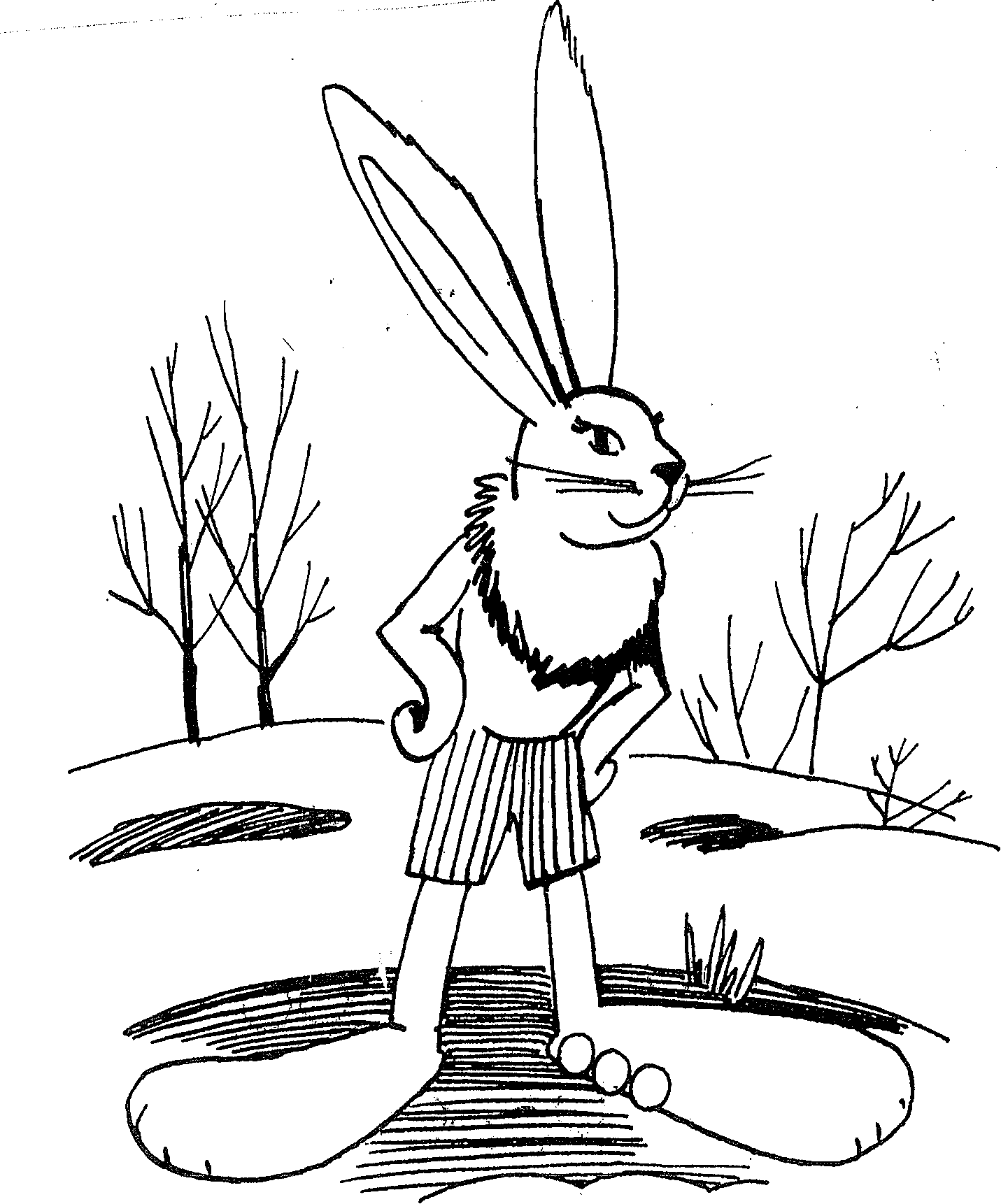 